附件2北京市2024年第一季度专精特新中小企业拟认定名单序号企业名称统一社会信用代码所属区1北京中农煦丰生态科技有限公司91110101MA00GKLR3Y东城区2锋尚文化集团股份有限公司91110101741558466W东城区3北京智颖科技有限公司91110106MA004GDB5L东城区4中能建（北京）能源研究院有限公司91110101MA04F98Y6K东城区5北京奇华通讯有限公司911101011014471860东城区6北京植物医生生物科技有限公司911101021014119175西城区7北京普为本教育科技有限公司91110108687646974P西城区8学银通融（北京）教育科技有限公司91110108MA01DTN8XC西城区9北京翼马科技有限公司91110108MA00FNMG2B西城区10北京润泽创新科技有限公司91110102593813313U西城区11北京羿射旭科技有限公司91110102722679748U西城区12中联金冠信息技术（北京）有限公司91110105MA01F8RQ6Q西城区13北京三未科技发展有限公司91110108318366854D西城区14中科慧智（北京）科技有限公司91110105MA01UB9W02西城区15北京瑞汇华科技开发有限公司91110102802026587W西城区16北京市唐杰城市节能环保科技发展有限公司911101027886008792西城区17爱康国宾健康体检管理集团有限公司911100007667680727朝阳区18北京青颜博识健康管理有限公司91110105MA01LD9L7P朝阳区19北京黑弓文化传播有限公司91110105563628088D朝阳区20北京辰尧科技有限公司91110105MA04GKN172朝阳区21北京大方云图科技有限公司91110105MA02134U3D朝阳区22互丰科技（北京）有限公司91110105663111238P朝阳区23北京诺信创联科技有限公司911101083064114869朝阳区24北京创信合科技有限公司91110105MA0203GY79朝阳区25北京宇欣泓创信息技术有限公司91110105MA01MJ8HXY朝阳区26北京品诺优创科技有限公司91110105MA009T9F5J朝阳区27盈信世嘉网络技术有限公司91110105MA001AQEXF朝阳区28北京共展数字技术有限公司91110105MA002CC31F朝阳区29开普天下（北京）传媒广告有限公司9111010568761741X7朝阳区30耀世星辉（北京）传媒有限公司91110105MA00A9XP0R朝阳区31北京鲸世科技有限公司91110105MA00FDP620朝阳区32北京大古建筑技术发展有限公司91110105802232882R朝阳区33北京西管安通检测技术有限责任公司91110105742630845P朝阳区34万维仁和（北京）科技有限责任公司91110105769926582C朝阳区35北京镭测科技有限公司911101080556326031朝阳区36北京泉江科技有限责任公司91110105078531653P朝阳区37普若泰克科技发展（北京）有限公司91110105764202729R朝阳区38北京简易网安科技有限公司91110115MA7FDEDT25朝阳区39北京天盛泰丰物联网技术有限公司911101053064566178朝阳区40北京新方案科技有限公司91110105MA01CQ7X9D朝阳区41北京曲速科技发展有限公司91110105091859223P朝阳区42北京中科网芯科技有限公司91110114MA01PQ9Q5D朝阳区43北京飞扬广告有限公司911101055858329367朝阳区44百泉聚兴（北京）科技有限公司91110105MA01KDK69G朝阳区45北京普诺迪信息系统技术研发有限责任公司9111010579596630XQ朝阳区46北京开阳建科能源科技有限公司91110105MA01ELLW7J朝阳区47北京智慧共享技术服务有限公司91110106MA00DRC324朝阳区48北京谊慧信息技术有限公司91110105MA01A8QT7H朝阳区49北京中科洪安科技有限公司91120111MA07G5RM61朝阳区50北京行知探索文化发展集团股份有限公司911101087795358922朝阳区51北京奥思维科技有限公司91110108MA7FNJEK35海淀区52北京百分点科技集团股份有限公司91110108691663275R海淀区53北京标信智链科技有限公司91110108MA01UPW54L海淀区54北京泊含科技有限公司911101087975976325海淀区55北京畅图科技有限公司91110105MA008Q5Y1Q海淀区56北京超维创想信息技术有限公司9111010866311819X7海淀区57北京创博联航科技有限公司9111010830639628XL海淀区58北京创智信科科技股份有限公司911101087567296513海淀区59北京大唐兴业国际控制技术有限公司911101087906614860海淀区60北京德利恒科技发展有限公司91110108MA0066LU51海淀区61北京德奕歆科技有限公司91110108MA00DLK53R海淀区62北京鼎立安信科技有限公司911101080990259951海淀区63北京鼎亚科技有限公司91110108556880568D海淀区64北京凡得科技有限公司91110105MA04D93H4X海淀区65北京方向标信息科技有限公司91110108551360678Q海淀区66北京飞轮数据科技有限公司91110108MA7F594W2X海淀区67北京分音塔科技有限公司91110108MA006XJJ6M海淀区68北京国科众安科技有限公司91110108MA00EQ9X18海淀区69北京国信联创新技术发展有限公司9111010869774755X8海淀区70北京果儿科技有限公司91110108344333618T海淀区71北京行者无疆科技有限公司91110108MA04DPFH4J海淀区72北京航天极峰科技有限公司911101088028659032海淀区73北京鸿鹄元数科技有限公司91110108MA01YWXC9C海淀区74北京捷象灵越科技有限公司91110108MA01Q2427K海淀区75北京锦悦生物科技有限公司91110108067323904B海淀区76北京可信华泰科技有限公司91110108MA017BDM9X海淀区77北京朗道新科智能科技有限公司91110108MA01EWE6X3海淀区78北京良远生物医药研究有限公司91110108MA04FU5P00海淀区79北京灵树科技发展有限公司911101087226957485海淀区80北京路遥科技有限公司91110108666947153R海淀区81北京潞晨科技有限公司91110108MA04CPXG5C海淀区82北京劢亚科技有限公司91110108MA01R42H81海淀区83北京秒如科技有限公司91110108MA01HL2X0A海淀区84北京普能世纪科技有限公司91110108798533403L海淀区85北京溥络数智科技有限责任公司91110108MA04DKDD59海淀区86北京启创远景科技有限公司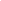 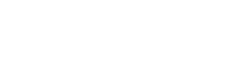 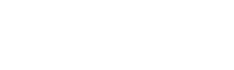 911101085752484883海淀区87北京茄豆网络科技有限公司91110108MA01FJ87XH海淀区88北京青云创新科技发展有限公司911101087177273978海淀区89北京氢源智能科技有限公司91110108MA04CLW74L海淀区90北京清雷科技有限公司91110108MA01MKHE57海淀区91北京瑞得霖科信息技术有限公司91110108MA004QDM2C海淀区92北京瑞力通地基基础工程有限责任公司91110108101168312U海淀区93北京神州汉方医药科技有限公司91110108774722533N海淀区94北京数巅科技有限公司91110108MA7LQHWC95海淀区95北京数缘科技有限公司91110108MA0024RT88海淀区96北京水脉科技有限公司91110108069590977X海淀区97北京思朗东芯科技有限责任公司91110108MA04CW4GXW海淀区98北京思信飞扬信息技术股份有限公司91110108MA002PDN76海淀区99北京天空引擎数字科技有限公司9111010806276206XY海淀区100北京通利顺科技发展有限公司911101088020602599海淀区101北京拓目科技有限公司911101085604389917海淀区102北京韦尔科技有限公司91110108399005419B海淀区103北京橡数科技有限公司91110108MA02A4K01Q海淀区104北京小眼探索科技有限公司91110108MA01ABLJ11海淀区105北京熠智科技有限公司91110108MA01F7KF9T海淀区106北京因泰立科技有限公司91110108597664159F海淀区107北京原力辰超导技术有限公司91110108094875181J海淀区108北京云车易购科技有限公司91110108MA04DGUX6N海淀区109北京云唤维科技有限公司91110114MA0078CDXB海淀区110北京云中未来科技有限公司91110108MA01Q5MC1H海淀区111北京正道天成科技发展有限公司911101086949847959海淀区112北京智网物联科技有限公司91110108MA006LTU7E海淀区113北京中达瑞拓科技有限公司91110114MA00AHXY6E海淀区114北京中科气象科技有限公司91110108MA01E3DJ0B海淀区115北京中宇新数科技有限公司91110116MA01GPNP4J海淀区116创易金服（北京）科技有限责任公司91110108MA007MYK5M海淀区117东方宝麟科技发展（北京）有限公司91110108795999400W海淀区118富景天策（北京）科技集团有限公司911101085808141655海淀区119海天地数码科技（北京）有限公司91110108057303555B海淀区120行为科技（北京）有限公司91110108MA00E6P76E海淀区121华信正能集团有限公司91110108062827855Q海淀区122瑞玛思特（北京）科技有限公司91110105MA01H22GX9海淀区123睿能科技（北京）有限公司91110108676636834X海淀区124神州融安数字科技（北京）有限公司91110108MA7F3BC30A海淀区125是高（北京）智能科技有限公司91110108MA04G0ND0T海淀区126沃森克里克（北京）生物科技有限公司911103023355683008海淀区127信亦宏达网络存储技术（北京）有限公司91110108663729636L海淀区128星智航天科技有限公司91110114MA01ADPW99海淀区129游酷盛世科技（北京）有限公司9111010830670406XD海淀区130正奇晟业（北京）科技有限公司91110105306509766H海淀区131中百欧（北京）环境科技有限公司911101056908074920海淀区132中科融志国际科技（北京）有限公司91110108MA0203G5XY海淀区133中能智旷（北京）科技有限公司91110108MA01JYLF02海淀区134中物联讯（北京）科技有限公司91110108MA01E7A31T海淀区135北京东方略生物医药科技股份有限公司911101067916194152丰台区136光谱时代（北京）科技有限公司91110105597678710T丰台区137北京昱栎技术有限公司9111010607854389XC丰台区138昱垠科技有限公司91110108MA01WWK237丰台区139北京弋宸时代科技有限公司91110302055618529F丰台区140北京七彩行云数字技术有限公司911101080592815808丰台区141北京恒卫科技有限公司91110106MA002FXM9F丰台区142北京冠邦开源技术有限公司91110109MA020YTB68丰台区143北京华信测控科技有限公司91110105MA00GBUX51丰台区144北京方盈智能数字科技有限公司91110108MA018K8QX4丰台区145华泽中熙（北京）科技发展有限公司911101055712629364丰台区146微米环创生物科技（北京）有限公司91110108MA01PHEP4D丰台区147千一禾盛（北京）科技有限公司91110116MA01P0CN98丰台区148北京畅想之星信息技术有限公司911101067975896912丰台区149中东创新科技集团有限公司91110106MA008CQB9H丰台区150易点极客（北京）科技有限公司91110105MA001H3834丰台区151中视互联（北京）科技有限公司91110106MA006B2X2T丰台区152北京云桥智海科技服务有限公司91110106MA01TJX24E丰台区153北京捷天科技有限责任公司91110108MA01GCG93W丰台区154北京鸿通供应链管理有限公司911101060612864015丰台区155北京迅嘉数据技术有限公司91110108MA01FE2M07丰台区156高信文化传媒（北京）有限公司91110105MA007JX312丰台区157亿保创元（北京）信息科技有限公司91110105MA008B9X86丰台区158百阀邦尼（北京）科技有限公司91110106357931131K丰台区159国铁新材（北京）科技有限公司91110105MA01BQMK25丰台区160北京铭洋商务服务有限公司91110105690034979W丰台区161东龙顺（北京）科贸有限公司91110107MA002WHL5A石景山区162北京益远建业加气建材有限公司91110114MA04EA5Y4N石景山区163北京澳鑫科贸有限公司911101073579535920石景山区164北京广兴凯数控科技有限公司91110107685149333C石景山区165北京益邦达科技发展有限公司91110107767519369Q石景山区166识因智能科技有限公司91610138MA6WU4FM76石景山区167北京弘兆博通科技有限公司91110108587722909T石景山区168北京鼎盛诺蓝科技有限公司91110107593833007X石景山区169北京中电万联科技股份有限公司91110107563697614P石景山区170吉能国际能源有限公司91110107MA01U4BB2C石景山区171北京乾德永达科技有限公司911101075825346266石景山区172中铁建设集团基础设施建设有限公司91110107597690285P石景山区173北京逯博士行为医学科技研究院有限公司91110114MA004BGQ3B石景山区174北京精量科技有限公司91110107MA002ARA9P石景山区175无人智境（北京）技术有限公司91110108MA01D4RG23石景山区176北京奥丁信息科技有限责任公司91110115MA7J5C891F石景山区177北京视佳伟业科技有限公司91110107556861148X石景山区178北京奥力斯特投资管理有限公司91110107695022766W石景山区179北京合昌通信技术有限公司911101073553194084石景山区180北京易秀互动科技有限公司91110105MA009JQB3K门头沟区181华翊博奥（北京）量子科技有限公司91110400MA7FEMXN8G经济技术开发区  182北京衍微科技有限公司91110108MA7JEPG97G经济技术开发区  183北京京东方知微生物科技有限公司91110400MA04CMA428经济技术开发区  184欧必翼太赫兹科技（北京）有限公司91110302MA00F7M918经济技术开发区  185北京满格医药科技有限公司911101067667860359经济技术开发区  186北京子牛亦东科技有限公司91110400MA02AKUK25经济技术开发区  187北京汤谷软件技术有限公司91110302MA01X8M18U经济技术开发区  188北京中科宇航技术有限公司91110106MA003EBQ4D经济技术开发区  189英凡蒂（北京）科技有限公司911101050592314876经济技术开发区  190北京精益泰翔技术发展有限公司91110108802097895W经济技术开发区  191北京和腾图智科技有限公司91110111MA00DCJU7P经济技术开发区  192北京科博宏创技术有限公司91110302348320531G经济技术开发区  193北京康格瑞科技有限公司91110302MA01T24R8H经济技术开发区  194康为控股集团有限公司91110105556842852Y经济技术开发区  195北京中企智造科技有限公司91110102MA01MC1W9X经济技术开发区  196昕传生物科技（北京）有限公司91110400MA04FYUX67经济技术开发区  197北京福润达化工有限责任公司91110105101807807P经济技术开发区  198北京数易科技有限公司91110108MA001NHH29经济技术开发区  199北京新科启源科技有限公司91110111MA01DCPR12经济技术开发区  200北京恒信凯博科技有限公司911101125694880981经济技术开发区  201甲乙赢（北京）医疗科技有限公司91110115MA01T8W44K经济技术开发区  202易安基自动化设备（北京）有限公司91110302781702135R经济技术开发区  203优博泰克（北京）科技有限公司91110112357945197N经济技术开发区  204中联华诺（北京）科技有限公司91110302MA01PC2K3H经济技术开发区  205北京远大恒通科技发展有限公司91110108306545310G经济技术开发区  206北京瑞立信印刷设备有限公司91110112089612694M经济技术开发区  207中国数字文化集团有限公司911100007178312235经济技术开发区  208北京诚天检测技术服务有限公司91110302MA01GHX95L经济技术开发区  209北京默赛尔生物科技有限责任公司91110400MA020N1P2X经济技术开发区  210荣盛成（北京）工业技术有限公司91110115MA0177GE16经济技术开发区  211北京睿利众屹软件有限公司911101165621290843经济技术开发区  212精效新软新技术（北京）有限公司911103025620877937经济技术开发区  213中奥汇成科技股份有限公司91110302792111242G经济技术开发区  214北京海美源医药科技有限公司91110302MA008BYG8Y经济技术开发区  215数海信息技术有限公司91110106330406791C经济技术开发区  216弗瑞尔（北京）科技有限公司91110112MA00768Y01经济技术开发区  217辰风天然本草（北京）科技有限公司91110101MA00AWMM9M经济技术开发区  218北京航锐拓宇科技有限公司911101156995804664经济技术开发区  219霍尔姆斯（北京）生物科技有限公司91110400MA02AJN28J经济技术开发区  220北京百通科信机械设备有限公司911103020997739698经济技术开发区  221北京加立技术有限公司91110105575222501L经济技术开发区  222北京汇霖泽谷生物科技有限公司91110400MA7EPNW723经济技术开发区  223北京天和智航信息科技有限公司91110302MA00CFB547经济技术开发区  224北京元憬睿熠科技有限公司91110101318052388Y经济技术开发区  225禾金正生物科技（北京）股份有限公司91110302MA007F1Y05经济技术开发区  226北京佳诚生物医药科技开发有限公司91110302MA01PTPD9A经济技术开发区  227艾佧科技（北京）有限公司91110302MA01CR2Y85经济技术开发区  228北京工大亚芯光电科技有限公司91510600MA637PLM0U经济技术开发区  229中科微分科技发展（北京）有限公司91110112MA01Q76A9A经济技术开发区  230北京宏大京电电子技术有限公司91110302700230069Q经济技术开发区  231北京赛升药业股份有限公司911100007002230889经济技术开发区  232中城燚邺建设发展集团有限公司91110109MA0204K07C门头沟区233北京亚博威科技有限公司91110109681961893D门头沟区234北京控达科技有限公司91110109MA02119P9K门头沟区235北京融京科技发展有限公司91110108399412487Q门头沟区236北京明创开元信息技术有限公司9111010569169723XQ门头沟区237北京中安筑邦建设有限公司91110109MA0094KQ7M门头沟区238北京聚峰数据科技有限公司91110109MA01XJ9FXA门头沟区239北京云科凯创信息技术有限公司91110108344383906B房山区240北京图灵微创医疗科技有限公司91110108MA01G1G18L房山区241北京嘉利智联营销管理股份有限公司911101117587439838房山区242北京万联世纪科技有限公司91110111688364186B房山区243北京朋正华兴光电科技有限公司91110106074138512Q房山区244必奥新能源科技有限公司91110111MA01YBJ63L房山区245北京融诚信达科技发展有限公司91110111665648493J房山区246北京新华高科新能源技术有限公司911101157642467484房山区247北京一力建设有限公司91110112565771515G房山区248大地新亚（北京）技术有限公司91110113MA02189W5P房山区249北京通泰恒盛科技有限责任公司91110106MA008YLX79房山区250北京信银智达科技有限公司91110111589129818W房山区251北京天予运通科技有限公司91110111MA017W2E0H房山区252北京聚菱燕塑料有限公司91110111700004766E房山区253北京镨锐机械设备有限公司91110111344344819J房山区254北京易生综合能源有限公司91110111089672750T房山区255北京摩弈信息科技有限公司91110108MA017W265E房山区256北京联池系统科技有限公司91110112MA01DE2U56通州区257中交装配式建筑科技有限公司91110112MA01HK5W9P通州区258北京技德系统技术有限公司91110108MA007YR0X1通州区259德迅科技有限公司91110108758248499C通州区260北京信研汇智信息技术有限公司911101085825432235通州区261福步睿特（北京）科技有限公司9111010609535832X1通州区262北京宝冠助剂有限公司91110112802436965W通州区263北京快乐小草运动草科技有限公司91110112MA00FYRG4T通州区264中招联合电子商务有限公司911101123064669540通州区265北京建科汇峰科技有限公司911101127351207087通州区266北京江博环境科技有限公司91110112MA0032TG49通州区267北京鸿游科技有限公司91110108MA004K660T通州区268北京亿维创新环保科技有限公司91110112764214586M通州区269北京聚信得仁科技有限公司91110105MA01DDGE0D通州区270北京华林嘉业科技有限公司91110112670564438D通州区271北京中欧普瑞科技有限公司9111010556749729XD通州区272北京创梦天下科技有限公司911101123579518966通州区273北京鑫新付科技有限公司91110108MA018AA96P通州区274北京盛世润禾生态建设有限公司9111011206490958XU通州区275率氢技术（北京）股份有限公司91110112053557945R通州区276北京晟运能源科技有限公司911101130975046182顺义区277北京易享信息技术有限公司911101063064279983顺义区278中航复合材料有限责任公司91110000558597301C顺义区279亚测（北京）咨询服务有限公司91110113MA01CBPE77顺义区280博林中凯（北京）科技有限公司911101115712357787顺义区281北京晶格领域半导体有限公司91110113MA01T1BF1M顺义区282北京嘉宝博雅汽车零部件有限公司91110113579028431K顺义区283北京赛濡特口腔医疗器械有限公司91110108MA018DR5XM顺义区284北京塞弗特设备制造有限公司91110113055557383G顺义区285中大利人（北京）科技有限公司91110113092433312W顺义区286北京联视神盾安防技术有限公司91110108600010851Q顺义区287北京睿智电气有限公司91110108099649829C顺义区288北京财咖网络科技有限公司91110108MA00C54M1T顺义区289北京真景科技有限公司91110108MA001WU94B顺义区290同创双子（北京）信息技术股份有限公司9111010166753350XX顺义区291北京玉领文方科技有限公司91110113MA01TAQA08顺义区292北京博睿恩智能科技有限公司91110105MA01D3W86M顺义区293北京鼎诚鸿安科技发展有限公司91110113102524411A顺义区294北京晟讯科技有限公司91110113MA00CE537Q顺义区295北京启天安信科技有限公司91110108MA01C39E3A顺义区296北京位来教育科技有限公司91110105MA01MW013Q顺义区297北京国信动力源科技发展有限公司91110105344307954X顺义区298北京永成联合新型板材有限公司911101133271246895顺义区299北京迈迪斯医疗技术有限公司91110113MA00EQD90E顺义区300扬子江药业集团北京海燕药业有限公司911101147587111807昌平区301中矿复绿（北京）生态科技发展有限公司91110114672847108G昌平区302北京安驰中恺科技有限公司91110114306646955M昌平区303北京千方创新科技有限公司91110114MA01PLC59A昌平区304北京天宇恒泰科技有限公司911101146787886124昌平区305北京嘉信恒生环保科技有限公司911101145731515431昌平区306德和资（北京）人工环境技术有限公司911101146908241298昌平区307北京泰豪生物科技有限公司91110114MA04B7K66N昌平区308晓雨（北京）科技有限公司91110108MA00GY592T昌平区309北京远华天创科技有限责任公司91110114754697916X昌平区310北京长城华瑞科技有限公司91110114069633535C昌平区311北京质为科技有限公司91110108MA008YWM7B昌平区312北京华维国创电子科技有限公司911101145568973190昌平区313北京中维数通软件有限公司91110114584411734F昌平区314北京众优科技有限公司91110105MA0010T74X昌平区315北京泛生子医学检验实验室有限公司91110114MA001QBK7W昌平区316北京青山绿野环保科技有限公司91110114748134906J昌平区317福氏环保科技发展（北京）有限公司911101050953594457昌平区318北京科瑞麦科技有限公司91110114MA01GD692X昌平区319北京锐海三维科技有限公司91110114MA004UU361昌平区320北京博道焦点科技有限公司91110108563654243T昌平区321北京万泰利克药业有限公司91110114074147670H昌平区322中科云达（北京）科技有限公司91110108MA00AWWK67昌平区323启康保（北京）健康科技有限公司91110115MA01RJK71T大兴区324北京华睿博视医学影像技术有限公司91110108MA00FG1F1A大兴区325北京循生生物医学研究有限公司91110115MA0211JAXW大兴区326北京建工新型建材有限责任公司91110000558557860W大兴区327北京华能保温工程有限公司911101158028889028大兴区328德宝恒生科技服务有限公司91110102306330272F大兴区329北京世纪大千环境科技有限公司91110115679607895X大兴区330圣至润合（北京）生物科技有限公司91110115MA04DJT16N大兴区331北京恒源信环境控制技术有限公司91110105051390926H大兴区332北京弗莱明科技有限公司91110115MA01L0T743大兴区333景色智慧（北京）信息科技有限公司91110115MA01Y6D53W大兴区334瑞鸿电控设备（北京）有限公司911101156646114538大兴区335北京华睿晟通科技有限公司91110106089667169T大兴区336北京京能数字科技有限公司91110108633653685R大兴区337晶品科技股份有限公司91110115317982874F大兴区338北京新科环保科技有限公司91110115357945461D大兴区339艾克发（北京）生物技术有限公司91110108MA01AFHM10大兴区340北京金风易通科技有限公司911101056851321363大兴区341北京斯凯德弗国际贸易有限公司91110105573232415P大兴区342北京新荣维尔科技有限公司91110115MA01QDX565大兴区343北京格致博雅生物科技有限公司91110105MA020LGWX6大兴区344惠众国际医疗器械（北京）有限公司91110116318382854J怀柔区345北京视锐达科技有限公司91110116071708276F怀柔区346北京清谱科技有限公司91110108318345826R怀柔区347北京禾城云天信息科技有限公司91110116MA018RM13K怀柔区348北京玉研精密仪器有限公司9111010609187196X8怀柔区349新华通运视讯科技（北京）有限公司91110116MA01PF6K79怀柔区350北京领航智联物联网科技有限公司91110116MA04EMPE0C怀柔区351北京铭泰佳信科技有限公司91110101551370614Q怀柔区352北京快又强科技有限公司91110116MA01A4767D怀柔区353北京安心易维科技有限公司91110108MA01TMKM3Q怀柔区354北京长兴安科技发展有限公司91110117735113014A平谷区355北京天庆同创环保科技有限公司91110115MA00GGU92N平谷区356北京富特盘式电机有限公司91110228102973858H密云区357北京亚能电气设备有限公司9111011774155668X9密云区358嘉禾聚能（北京）科技有限公司91110109MA7L78G86D密云区359北京乐乎未来科技有限公司91110106MA001YG58N密云区360北京一航纵横科技有限公司91110228MA01NREQ94密云区361和德数保（北京）科技有限公司9111011668437204XH密云区362氢动力（北京）科技服务有限公司91110119MA04CU8C72延庆区363北京大兆新元停车设备有限公司91110229735558777G延庆区364中盾创新数字科技（北京）有限公司91110119MA02M9G991延庆区365马孔多（北京）文化有限公司911102293303509431延庆区